   Smer: Ginekološko – akušerska sestra   I I godina Građansko vaspitanje   PITANJA: 1.	Potrebe i prava2.	Prava i pravila u učionice3.	Prava i zakoni4.	Međunarodni dokumenti o zaštiti prava5.	Prava i vrednosti6.	Vrste prava7.	Odnosi među pravima8.	Sukob prava9.	Dečija i ljudska prava10.	Odgovornosti odraslih 1 i 211.	Odgovornosti dece i mladih12.	Kršenje prava deteta13.	Zaštita prava deteta14.	Sagledavanje promena15.	Participacija u školi 1 i 216.	Izbor predmeta 217.	Kako rešiti problem 1 i 218.	Izrada plana akcije 1 i 219.	Analiza mogićih efekata akcije20.	Prikaz i analiza planova akcije21.	Šta nosim sa sobom?Verska nastava1.	Vera u Boga u Starom Zavetu2.	Jedan Bog je otac – konkretna ličnost3.	Isus Hristos – Sin Božji4.	Sveti Duh – treće lice Svete Trojice5.	Tumačenje vere u Sv. Trojici6.	Jedinstvo i mnoštvo7.	Ličnost Oca je uzrok postojanja božanske prirode8.	Hrišćanstvo i Crkva9.	Ličnost i individua10.	Pravoslavno učenje o Crkvi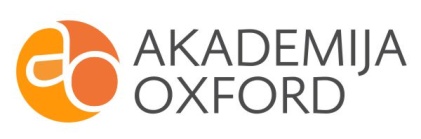 